ФИО педагога: Баженова Диана ВладимировнаПрограмма: Куборо    Объединение: 2АНДата занятия по рабочей программе: 20.04.2020     Тема занятия: Работа с рабочей тетрадью «Куборо» Порядок выполнения: Ребята, мы продолжаем закреплять знания по нумерации кубиков и выполняем логические задания. Необходимо выполнить предложенные задания (лучше распечатать задания или можно перерисовать их в тетрадь, на листы бумаги). Сфотографировать выполненные задания и отправить мне на электронный адрес: zendt@mail.ru.Прошу отнестись к выполнению задания серьезно! На первых занятиях после карантина будет контрольная работа «Нумерация кубиков». Желаю удачи! ЗАДАНИЕ № 8Опиши вид куба № 11. Не забудь отметить, где и для чего данный куб может использоваться в конструкции.   Обратите внимание на количество желобов в кубе и вид тоннеля.   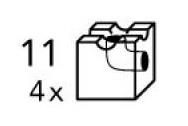                                            _____________________________________________________________                                           _____________________________________________________________                                           _____________________________________________________________Опиши вид куба № 12. Не забудь отметить, где и для чего данный куб может использоваться в конструкции.  Обратите внимание на количество желобов в кубе и вид тоннеля.   _____________________________________________________________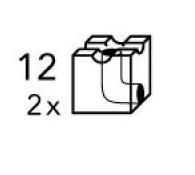                                       _____________________________________________________________                                      _____________________________________________________________Объясни, в чем отличие данных кубов. По каким признакам их можно отличать. Как можно назвать данный вид тоннеля в кубе. Как можно назвать расположение желобов в данных кубах.                                                             ________________________________________________________________                                     ________________________________________________________________                                     ________________________________________________________________При помощи карандаша и линейки сделай чертежи куба № 11 и куба № 12 в тетради. Тоннель и желоб в кубе можно нарисовать от руки. Помни, что размеры куба 5 см. 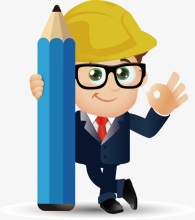 